I. 	Nazwa, adres Zamawiającego i informacje dodatkoweZamawiającym jest: Mazowiecki Szpital Specjalistyczny Sp. z o.o.Adres: 26-617 Radom, ul. Juliana Aleksandrowicza 5Telefon: (48) 361 49 69; Telefax: (48) 345 10 43Email: dzp@wss.com.plAdres strony internetowej Zamawiającego: http://www.wss.com.pl, Godziny urzędowania: od 7 30 do 15 05Godziny otwarcia kasy: od 8 00 do 10 00 i od 12 00 do 14 00Konto bankowe: Bank PEKAO S.A. 70 1240 5703 1111 0000 4905 3449Numer NIP: 796 29 63 679; Numer REGON: 670209356Numer postępowania:Postępowanie, którego dotyczy niniejszy dokument oznaczone jest znakiem: DZP.341.65.2018
Wykonawcy powinni powoływać się na ten znak we wszelkich kontaktach z Zamawiającym.II. 	Tryb udzielenia zamówienia.Niniejsze postępowanie prowadzone jest w trybie przetargu nieograniczonego na podstawie art. 39 i nast. ustawy z dnia 29 stycznia 2004 r. Prawo Zamówień Publicznych (Dz. U. 2018, poz. 1986) zwanej dalej „ustawą PZP”.Ogłoszenie o zamówieniu zostało opublikowane w Biuletynie Zamówień Publicznych oraz wywieszone w miejscu publicznie dostępnym w siedzibie Zamawiającego i umieszczone na stronie internetowej Zamawiającego: www.wss.com.pl Postępowanie prowadzone jest w języku polskim.W zakresie nieuregulowanym niniejszą Specyfikacją Istotnych Warunków Zamówienia, zwaną dalej „SIWZ”, zastosowanie mają przepisy ustawy PZP. Szacunkowa wartości zamówienia nie przekracza równowartości kwoty określonej w przepisach wykonawczych wydanych na podstawie art. 11 ust. 8 ustawy PZP. III.  	Opis przedmiotu zamówienia.Przedmiotem zamówienia jest świadczenie usług polegających na przygotowaniu kompletnego wniosku aplikacyjnego z załącznikami  do złożenia w ramach programu RPO WM na lata 2014-2020 Oś priorytetowa II – Wzrost e-potencjału Mazowsza, Działanie 2.1 E-usługi, Poddziałanie 2.1.1. E-usługi dla Mazowsza typ projektów : Informatyzacja służby zdrowia, wsparcie aptek szpitalnych, zwanego dalej Wnioskiem, na rzecz Mazowieckiego Szpitala Specjalistycznego Sp. z o.o. w Radomiu, zwanego dalej Zamawiającym /Szpitalem.Szpital będzie pełnił funkcję lidera Projektu. W ramach Projektu przewidziane jest uczestnictwo 4-5 Partnerów. W ramach realizacji Umowy Wykonawca zobowiązuje się do świadczenia następujących usług:doradztwo na etapie tworzenia zakresu projektu, w szczególności weryfikacja i opiniowanie przedkładanych materiałów, pomoc w konstrukcji projektu pod kątem obowiązujących wytycznych,  przygotowanie dokumentacji aplikacyjnej zgodnie z wymaganiami formalnymi oraz merytorycznymi,wybór Partnerów Projektu   bieżący kontakt mailowy i telefoniczny z Zamawiającym, wsparcie w skompletowaniu wymaganych załączników,monitorowanie postępowania w przedmiocie rozpoznania wniosku o dofinansowanie na etapie oceny formalnej i merytorycznej, wsparcie merytoryczne na etapie podpisywania umowy o dofinansowanie z Instytucją Finansującą w zakresie, którego dotyczyła Umowa.przygotowanie i aktualizacja dokumentów i inne czynności niezbędne do podpisania umowy o dofinansowanie.Wspólny Słownik Zamówień CPV:         71241000-9 Studia wykonalności, usługi doradcze, analizy71242000-6 Przygotowanie przedsięwzięcia i projektu, oszacowanie kosztówSzczegółowe informacje w szczególności dotyczące wykonania oraz rozliczenia zamówienia zawierają istotne postanowienia umów, stanowiące załącznik nr 5 do SIWZ.Zamawiający nie dopuszcza możliwości składania ofert częściowych.Zamawiający nie dopuszcza możliwości składania ofert wariantowych.Zamawiający nie przewiduje możliwości udzielenie zamówień, o których mowa w art. 67 ust. 1 pkt 7.Rozliczenia pomiędzy Zamawiającym a Wykonawcą będą prowadzone w polskich złotych (PLN). Zamawiający nie przewiduje rozliczeń w walutach obcych.IV.	 Termin wykonania zamówienia.Wykonawca będzie realizował zamówienie nie dłużej niż do dnia 06.02.2018r.V. 	Warunki udziału w postępowaniu.O udzielenie Zamówienia mogą się ubiegać Wykonawcy, którzy:1.1. nie podlegają wykluczeniu na postawie art. 24 ust. 1 pkt 12-23 ustawy PZP;       1.2. spełniają warunki udziału w postępowaniu dotyczące kompetencji lub uprawnień do prowadzenia określonej             działalności zawodowej, o ile wynika to z odrębnych przepisów.       Zamawiający nie precyzuje w tym zakresie żadnych wymagań.      1.3. spełniają warunki udziału w postępowaniu dotyczące sytuacji ekonomicznej lub finansowej.       Zamawiający nie precyzuje w tym zakresie żadnych wymagań1.4 spełniają warunki udziału w postępowaniu dotyczące zdolności technicznej lub zawodowej.1.4.1. w okresie ostatnich 3 lat przed upływem terminu składania ofert, a jeżeli okres prowadzenia działalności jest krótszy – w tym okresie, wykonał  minimum jedną usługę, polegającą na zrealizowaniu minimum 1 studium wykonalności projektu o wartości brutto min. 20 000 000, PLN realizowanego przez partnerstwo minimum 3 podmiotów i dofinansowanego ze środków UE w ramach RPO (WM 2014-2020). w okresie ostatnich 3 lat przed upływem terminu składania ofert, a jeżeli okres prowadzenia działalności jest krótszy – w tym okresie, wykonał  minimum jedną usługę polegającą na zrealizowaniu minimum 1 dokumentacji aplikacyjnejprojektu o wartości brutto min. 20 000 000,00 PLN dotyczącego modernizacji infrastruktury szpitalnej dofinansowanego ze środków EFRR.dysponują co najmniej 2 osobami tworzącymi zespół osób, które zostaną skierowane przez Wykonawcę do realizacji zamówienia, umożliwiającymi realizację zamówienia na odpowiednim poziomie jakości, które jako zespół zrealizowały dokumentację aplikacyjną dla projektów o wartości min. 10 000 000 PLN brutto powiązanych z sektorem ochrony zdrowia i/lub medycyną, w tym:co najmniej jedną osobą pełniącą funkcję koordynatora projektu, posiadającą wykształcenie w kierunku pozyskiwania funduszy unijnych lub pokrewne.co najmniej jedną osobą pełniącą funkcję  specjalisty ds. analizy finansowo -  ekonomicznej , posiadającą wykształcenie w kierunku pozyskiwania funduszy unijnych lub pokrewne.W przypadku wykonawców wspólnie ubiegających się o udzielenie zamówienia (w szczególności członkowie konsorcjum, wspólnicy spółki cywilnej) warunki, o którym mowa w rozdz. V. ust. 1 p. 1.4.  niniejszej SIWZ zostaną spełnione jeżeli co najmniej jeden z wykonawców wspólnie ubiegających się o udzielenie zamówienia spełnia te warunki  lub Wykonawcy wspólnie ubiegający się o udzielenie zamówienia spełniają go łącznie.Ocena spełnienia warunków udziału w postępowaniu zostanie dokonana zgodnie z formułą: „spełnia-nie spełnia” na podstawie złożonych oświadczeń, dokumentów wymaganych przez Zamawiającego. Niespełnienie chociaż jednego z wyżej wymienionych warunków skutkować będzie wykluczeniem Wykonawcy z postępowania i uznaniem jego oferty za odrzuconą.Va. 	Podstawy wykluczenia, o których mowa w art. 24 ust. 5 ustawy PZP.1.     Dodatkowo Zamawiający przewiduje wykluczenie Wykonawcy na postawie art. 24 ust. 5 pkt 1 -2,4 ustawy PZP:w stosunku do którego otwarto likwidację w zatwierdzonym przez sąd układzie w postępowaniu restrukturyzacyjnym jest przewidziane zaspokojenie wierzycieli przez likwidację jego majątku lub sąd zarządził likwidację jego majątku w trybie art. 332 ust. 1 ustawy z dnia 15 maja 2015 r. – Prawo restrukturyzacyjne (Dz. U. z 2015 r. poz. 978, 1259, 1513, 1830 i 1844 oraz z 2016 r. poz. 615) lub którego upadłość ogłoszono, z wyjątkiem wykonawcy, który po ogłoszeniu upadłości zawarł układ zatwierdzony prawomocnym postanowieniem sądu, jeżeli układ nie przewiduje zaspokojenia wierzycieli przez likwidację majątku upadłego, chyba że sąd zarządził likwidację jego majątku w trybie art. 366 ust. 1 ustawy z dnia 28 lutego 2003 r. – Prawo upadłościowe (Dz. U. z 2015 r. poz. 233, 978, 1166, 1259 i 1844 oraz z 2016 r. poz. 615).2.     Wykonawca który podlega wykluczeniu w na podstawie art. 24 ust 1 pkt 13 i 14 oraz 16 - 20 lub ust 5 pkt 1 może przedstawić dowody na to, że podjęte przez niego środki są wystarczające do wykazania jego rzetelności, w szczególności udowodnić naprawienie szkody wyrządzonej przestępstwem lub przestępstwem skarbowym, zadośćuczynienie pieniężne za doznaną krzywdę lub naprawienie szkody, wyczerpujące wyjaśnienie stanu faktycznego oraz współprace z organami ścigania oraz podjęcie konkretnych środków technicznych, organizacyjnych i kadrowych. Które są odpowiednie dla zapobiegania dalszym przestępstwom lub przestępstwom skarbowym lub nieprawidłowemu postępowaniu wykonawcy.Vb. Informacje dla Wykonawców:Informacje na temat podwykonawcówWykonawca może powierzyć wykonanie części przedmiotu zamówienia podwykonawcom. Zamawiający nie wskazuje kluczowych części lub prac, które winne być zrealizowane przez Wykonawcę osobiście (art. 36a u.p.z.p.).W przypadku zlecenia części zamówienia podwykonawcom Wykonawca zgodnie z treścią art. 36b ust. 1 u.p.z.p., zobowiązany jest część zamówienia której wykonanie zamierza powierzyć podwykonawcy oraz firmę (nazwę) i siedzibę (adres) podwykonawcy ujawnić w pkt E załącznika nr 1 do SIWZ – (formularz ofertowy).Dodatkowo w przypadku gdy Wykonawca korzysta z podwykonawców, na których zasoby powołuje się na zasadach określonych w art. 22a ustawy PZP, w celu wykazania spełnienia warunków udziału w postępowaniu określonych w SIWZ, o których mowa w art. 22 ust. 1 ustawy PZP zobowiązany jest w przypadku zmiany lub rezygnacji z podwykonawcy wykazać Zamawiającemu, że proponowany inny podwykonawca lub wykonawca samodzielnie spełnia je w stopniu nie mniejszym niż podwykonawca na którego zasoby Wykonawca powoływał się w trakcie postępowania o udzielenia zamówienia.Wykonawca będzie ponosił pełną odpowiedzialność wobec Zamawiającego i osób trzecich za prace wykonane przez podwykonawców. Wykonawca odpowiada za wszelkie działania podwykonawców, jak za działania własne, w tym za uchybienia, zaniedbania podwykonawców w takim samym stopniu jakby to były działania, uchybienia lub zaniedbania jego własnych pracowników.W przypadku powierzenia części przedmiotu zamówienia podwykonawcom przez Wykonawcę Zamawiający, przed podpisaniem umowy zastrzega sobie prawo do akceptacji treści wzorów umów, które będą z nimi zawarte.Wykonawca przedłoży Zamawiającemu, poświadczoną za zgodność z oryginałem, kopię zawartej umowy o podwykonawstwo, w terminie 7 dni o dnia jej zawarcia.2.    Udział w postępowaniu Wykonawców wspólnie ubiegających się o udzielenie zamówieniaWykonawcy wspólnie ubiegający się o udzielenie zamówienia ustanowią pełnomocnika do reprezentowania ich w postępowaniu o udzielenie zamówienia i zawarcia umowy w sprawie zamówienia.Wszelka korespondencja prowadzona będzie wyłącznie z pełnomocnikiem.Wykonawcy ubiegający się wspólnie o udzielenie zamówienia, których oferta zostanie uznana za najkorzystniejszą, przed podpisaniem umowy o realizację zamówienia są zobowiązane przedstawić Zamawiającemu umowę regulującą współpracę tych podmiotów.Wykonawcy wspólnie ubiegający się o udzielenie zamówienia muszą wykazać, że warunki udziału w postępowaniu określone przez Zamawiającego spełniają łącznie.Brak podstaw wykluczenia będzie oceniany w stosunku do każdego z Wykonawców niezależnie.Wykonawcy wspólnie ubiegające się o udzielenie zamówienia ponoszą solidarną odpowiedzialność za wykonanie umowy Informacje dla wykonawców polegających na zasobach innych podmiotów, na zasadach określonych w art. 22a ustawy PZP.Wykonawca , może w celu potwierdzenia spełniania warunku, o którym mowa w rozdz. V. niniejszej SIWZ,  w stosownych sytuacjach oraz w odniesieniu do konkretnego zamówienia, lub jego części, polegać na zdolnościach technicznych lub zawodowych lub sytuacji finansowej lub ekonomicznych innych podmiotów, niezależnie od charakteru prawnego łączących go z nim stosunków prawnych.Wykonawca, który polega na zdolnościach lub sytuacji innych podmiotów, musi udowodnić zamawiającemu, że realizując zamówienie, będzie dysponował niezbędnymi zasobami tych podmiotów w szczególności przedstawiając  zobowiązanie tych podmiotów do oddania mu do dyspozycji niezbędnych zasobów na potrzeby realizacji zamówienia.Zamawiający oceni, czy udostępniane Wykonawcy przez inne podmioty zdolności techniczne lub zawodowe lub ich sytuacja finansowa lub ekonomiczna, pozwalają na wykazanie przez Wykonawcę spełniania warunków udziału w postępowaniu oraz zbada, czy nie zachodzą wobec tego podmiotu podstawy wykluczenia, o których mowa w art. 24 ust. 1 pkt 13–22 oraz art. 24 ust. 5 pkt. 1 ustawy Pzp. Jeżeli zdolności techniczne lub zawodowe podmiotu, na zdolnościach którego polega Wykonawca, nie potwierdzają spełnienia przez Wykonawcę warunków udziału w postępowaniu lub zachodzą wobec tych podmiotów podstawy wykluczenia, Zamawiający żąda, aby Wykonawca w terminie określonym przez Zamawiającego: zastąpił ten podmiot innym podmiotem lub podmiotami lub zobowiązał się do osobistego wykonania odpowiedniej części zamówienia, jeżeli wykaże zdolności techniczne lub zawodowe, o których mowa w pkt 3.1. VI. 	 Wykaz oświadczeń lub dokumentów, potwierdzających spełnianie warunków udziału w postępowaniu oraz brak podstaw wykluczenia.1.     W zakresie wykazania spełniania przez Wykonawcę warunków, o których mowa w rozdziale V ust. 1 p.1.3 i p. 1.4 niniejszej SIWZ, oraz o poleganiu przez niego na zdolnościach lub sytuacji innych podmiotów (art. 22a u.p.z.p.) Wykonawca do oferty dołącza aktualne na dzień składania ofert oświadczenie zgodnie ze wzorem stanowiącym załącznik nr 2a do SIWZ. 2.     W zakresie wykazania, iż Wykonawca nie podlega wykluczeniu z postępowania na postawie art. 24 ust. 1 pkt. 12-23 oraz art. 24 ust. 5 pkt 1, oraz iż podmiot trzeci na zdolnościach lub sytuacji którego polega Wykonawca (art. 22a u.p.z.p.) nie podlega wykluczeniu w przypadku, gdy Wykonawca korzysta z podmiotu trzeciego, Wykonawca do oferty dołącza aktualne na dzień składania ofert oświadczenie zgodnie ze wzorem stanowiącym załącznik nr 2b do SIWZ.       Uwaga: W przypadku wspólnego ubiegania się o zamówienie przez wykonawców (w szczególności członkowie konsorcjum, wspólnicy spółki cywilnej) oświadczenie, o którym mowa w rozdz. VI. ust.1 i 2 niniejszej SIWZ składa każdy z wykonawców wspólnie ubiegających się o zamówienie. Informacje zawarte w oświadczeniach, o którym mowa w rozdz. VI ust. 1 i 2 SIWZ będą stanowić wstępne potwierdzenie, że wykonawca bądź wykonawcy ubiegający się wspólne o udzielenie zamówienia nie podlegają wykluczeniu oraz spełniają warunki udziału w postępowaniu. Oświadczenia winny potwierdzać spełnienie warunków udziału w postępowaniu w zakresie, w którym każdy z Wykonawców wykazuje.  3. Wykonawca, którego oferta została najwyżej oceniona, przed udzieleniem zamówienia, na wezwanie Zamawiającego, w terminie określonym przez Zamawiającego, nie krótszym niż 5 dni, przedłoży aktualne na dzień złożenia następujące dokumenty lub oświadczenia:3.1.  W celu potwierdzenia spełniania przez Wykonawcę warunków udziału w postępowaniu:3.1.1       wykaz usług wykonanych w okresie ostatnich trzech lat przed upływem terminu składania ofert, a jeżeli okres prowadzenia działalności jest krótszy - w tym okresie, wraz z podaniem ich rodzaju, wartości, daty, miejsca wykonania i podmiotów, na rzecz których roboty te zostały wykonane, z załączeniem dowodów określających czy te usługi zostały wykonane należycie, w szczególności informacji o tym czy i prawidłowo ukończone, przy czym dowodami, o których mowa, są referencje bądź inne dokumenty wystawione przez podmiot, na rzecz którego usługi były wykonywane, a jeżeli z uzasadnionej przyczyny o obiektywnym charakterze wykonawca nie jest w stanie uzyskać tych dokumentów - inne dokumenty.3.1.2.      jeżeli wykonawca polega na zdolnościach lub sytuacji innych podmiotów na zasadach określonych w art. 22a u.p.z.p. w celu oceny czy Wykonawca będzie dysponował niezbędnymi zasobami w stopniu umożliwiającym należyte wykonanie zamówienia publicznego oraz oceny, czy stosunek łączący wykonawcę z tymi podmiotami gwarantuje rzeczywisty dostęp do ich zasobów Wykonawca składa dokument/y określające w szczególności:zakresu dostępnych wykonawcy zasobów innego podmiotu,sposób wykorzystania zasobów innego podmiotu, przez Wykonawcę, przy wykonywaniu zamówienia publicznego,zakres i okres udziału innego podmiotu przy wykonywaniu zamówienia publicznego,czy podmiot, na zdolnościach którego wykonawca polega w odniesieniu do warunków udziału w postępowaniu dotyczących wykształcenia, kwalifikacji zawodowych lub doświadczenia, zrealizuje usługi, których wskazane zdolności dotyczą3.2.   W celu potwierdzenia braku podstaw wykluczenia Wykonawcy z udziału w postępowaniu:odpisu z właściwego rejestru lub z centralnej ewidencji i informacji o działalności gospodarczej, jeżeli odrębne przepisy wymagają wpisu do rejestru lub ewidencji, w celu potwierdzenia braku podstaw wykluczenia na podstawie art. 24 ust. 5 pkt 1 ustawy; Uwaga: W przypadku wykonawców wspólnie ubiegających się o udzielenie zamówienia (w szczególności członkowie konsorcjum, wspólnicy spółki cywilnej) dokumenty wymienione w ppkt. 3.2 a) musi złożyć każdy z wykonawców wspólnie ubiegających się o udzielenie zamówienia.	Na podstawie § 9 ust. 2 rozporządzenia Ministra Rozwoju z dnia 26 lipca 2016 r. w sprawie rodzajów dokumentów, jakich może żądać zamawiający od wykonawcy w postępowaniu o udzielenie zamówienia Zmawiający żąda od wykonawcy, który polega na zdolnościach lub sytuacji innych podmiotów przedstawienia w odniesieniu do tych podmiotów dokumentów wymienionych w rozdz. VI ust. 3.2  pkt a niniejszej SIWZ.4. Dokumenty podmiotów zagranicznych4.1. Jeżeli Wykonawca ma siedzibę lub miejsce zamieszkania poza terytorium Rzeczypospolitej Polskiej Wykonawca zamiast dokumentów, o których mowa w: 1) pkt3.2.a) - składa informację z odpowiedniego rejestru albo w przypadku braku takiego rejestru, inny równoważny dokument wydany przez właściwy organ sądowy lub administracyjny kraju, w którym wykonawca ma siedzibę lub miejsce zamieszkania lub miejsce zamieszkania ma osoba, której dotyczy informacja albo dokument, 4.2. Dokumenty, o których mowa w pkt 4.1.1. powinny być wystawione nie wcześniej niż 6 miesięcy przed upływem terminu składania ofert albo wniosków o dopuszczenie do udziału w postępowaniu. 4.3. Jeżeli w kraju, w którym wykonawca ma siedzibę lub miejsce zamieszkania lub miejsce zamieszkania ma osoba, której dokument dotyczy, nie wydaje się dokumentów, o których mowa w pkt 4.1, zastępuje się je dokumentem zawierającym odpowiednio oświadczenie wykonawcy, ze wskazaniem osoby albo osób uprawnionych do jego reprezentacji, lub oświadczenie osoby, której dokument miał dotyczyć, złożone przed notariuszem lub przed organem sądowym, administracyjnym albo organem samorządu zawodowego lub gospodarczego właściwym ze względu na siedzibę lub miejsce zamieszkania wykonawcy lub miejsce zamieszkania tej osoby wystawione w terminach określonych w pkt 4.2.4.4. W przypadku wątpliwości co do treści dokumentu złożonego przez wykonawcę, zamawiający może zwrócić się do właściwych organów odpowiednio kraju, w którym wykonawca ma siedzibę lub miejsce zamieszkania lub miejsce zamieszkania ma osoba, której dokument dotyczy, o udzielenie niezbędnych informacji dotyczących tego dokumentu.Wykonawca nie jest obowiązany do złożenia oświadczeń lub dokumentów potwierdzających okoliczności, o których mowa w art. 25 ust. 1 pkt 1 i 3 ustawy pzp, jeżeli zamawiający posiada oświadczenia lub dokumenty dotyczące tego Wykonawcy lub może je uzyskać za pomocą bezpłatnych i ogólnodostępnych baz danych, w szczególności rejestrów publicznych w rozumieniu ustawy z dnia 17 lutego 2005 r. o informatyzacji działalności podmiotów realizujących zadania publiczne (Dz. U. z 2014 r. poz. 1114 oraz z 2016 r. poz. 352), a Wykonawca wskazał w ofercie dokumenty którymi dysponuje Zamawiający lub adres pod którym można je pozyskać.Zamawiający może na każdym etapie postępowania wezwać Wykonawców do złożenia wszelkich lub niektórych oświadczeń lub dokumentów potwierdzających, że nie podlegają wykluczeniu, spełniają warunki udziału w postępowaniu, a jeżeli zachodzą uzasadnione podstawy do uznania, że złożone uprzednio oświadczenia lub dokumenty nie są już aktualne do złożenia aktualnych oświadczeń lub dokumentów.Wykonawca w terminie 3 dni od dnia zamieszczenia na stronie internetowej http://www.wss.com.pl informacji, o której mowa w art. 86 ust. 5, przekazuje Zamawiającemu oświadczenie o przynależności (wraz z informacją, iż członkowie grupy kapitałowej złożyli odrębne oferty w danym postępowaniu ) lub braku przynależności do tej samej grup/y kapitałowej w rozumieniu przepisów ustawy z dnia 16 lutego 2007r. o ochronie konkurencji i konsumentów (Dz. U. z 2015r poz. 184, z późn. zm.) i złożyli odrębne oferty lub oferty częściowe w przedmiotowym postepowaniu. Zgodnie z treścią art. 4 pkt 14 w/w ustawy poprzez grupę kapitałową rozumie się wszystkich przedsiębiorców, którzy są kontrolowani w sposób bezpośredni lub pośredni przez jednego przedsiębiorcę, w tym również tego przedsiębiorcę.Wykonawca wraz ze złożonym oświadczeniem o przynależności do tej samej grupy kapitałowej i złożeniu odrębnych ofert lub ofert częściowych może przedstawić dowody, że powiązania z innym wykonawcą nie prowadzą do zakłócenia konkurencji w postępowaniu o udzielenie zamówienia publicznego.UWAGAW przypadku wykonawców wspólnie ubiegających się o udzielenie zamówienia (w szczególności członkowie konsorcjum, wspólnicy spółki cywilnej) oświadczenie musi złożyć każdy z wykonawców wspólnie ubiegających się o udzielenie zamówienia.W zakresie nie uregulowanym w SIWZ, zastosowanie mają przepisy rozporządzenia Ministra Rozwoju z dnia 26 lipca 2016 r. w sprawie rodzajów dokumentów, jakich może żądać zamawiający od wykonawcy w postępowaniu o udzielenie zamówienia (Dz. U. z 2016 r., poz. 1126).Jeżeli wykonawca nie złoży oświadczeń, o których mowa w rozdz. VI. ust. 1 – 2  niniejszej SIWZ, oświadczeń lub dokumentów potwierdzających okoliczności, o których mowa w art. 25 ust. 1 ustawy PZP, lub innych dokumentów niezbędnych do przeprowadzenia postępowania, lub złożone przez Wykonawcę oświadczenia lub dokumenty są niekompletne, zawierają błędy lub budzą wskazane przez Zamawiającego wątpliwości, Zamawiający wezwie do ich złożenia, uzupełnienia, lub poprawienia w terminie przez siebie wskazanym, chyba że mimo ich złożenia, uzupełnienia lub poprawienia oferta wykonawcy podlegałaby odrzuceniu albo konieczne byłoby unieważnienie postępowania.VII. 	Informacje o sposobie porozumiewania się Zamawiającego z Wykonawcami oraz przekazywania oświadczeń i dokumentów, a także wskazanie osób uprawnionych do porozumiewania się z Wykonawcami.Komunikacja pomiędzy Zamawiającym a Wykonawcami odbywa się pisemnie za pośrednictwem operatora pocztowego w rozumieniu ustawy z dnia 23 listopada 2012 r. – Prawo pocztowe  (Dz. U. z 2017 r. poz. 1481), osobiście, za pośrednictwem posłańca, faksem na nr 48 361 30 23 lub przy użyciu środków komunikacji elektronicznej w rozumieniu ustawy z dnia 18 lipca 2002r. o świadczeniu usług drogą elektroniczną, z uwzględnieniem wymogów dotyczących formy, na adres e-mail: dzp@wss.com.pl, za wyjątkiem oferty, umowy oraz oświadczeń i dokumentów wymienionych w rozdziale VI niniejszej SIWZ (również w przypadku ich złożenia w wyniku wezwania o którym mowa w art. 26 ust. 3 ustawy PZP) dla których wymagana jest forma pisemna pod rygorem nieważności.W korespondencji kierowanej do Zamawiającego Wykonawca winien posługiwać się numerem sprawy określonym w SIWZ.Wszelka korespondencja przekazywana przez Wykonawcę pisemnie winna być składane na adres: Mazowiecki Szpital Specjalistyczny Sp. z o. o., ul. Juliana Aleksandrowicz 5; 26-617 Radom, Kancelaria pokój nr 6.  Wszelkie zawiadomienia, oświadczenia, wnioski oraz informacje przekazane za pomocą faksu lub w formie elektronicznej wymagają na żądanie każdej ze stron, niezwłocznego potwierdzenia faktu ich otrzymania.Wykonawca może zwrócić się do Zamawiającego o wyjaśnienie treści SIWZ. Jeżeli wniosek o wyjaśnienie treści SIWZ wpłynie do Zamawiającego nie później niż do końca dnia, w którym upływa połowa terminu składania ofert (tj. 10.12.2018 roku), Zamawiający udzieli wyjaśnień niezwłocznie, jednak nie później niż na 2 dni przed upływem terminu składania ofert. Jeżeli wniosek o wyjaśnienie treści SIWZ wpłynie po upływie terminu, o którym mowa powyżej, lub dotyczy udzielonych wyjaśnień, Zamawiający może udzielić wyjaśnień albo pozostawić wniosek bez rozpoznania, przy czym przedłużenie terminu składania ofert pozostaje bez wpływu na bieg terminu składania wniosku, o którym mowa.  Zamawiający zamieści wyjaśnienia na stronie internetowej Zamawiającego www.wss.com.pl.Zamawiający treść zapytań wraz z wyjaśnieniami zamieszcza na swojej stronie internetowej bez ujawniania źródła zapytania. W szczególnie uzasadnionych przypadkach Zamawiający może w każdym czasie przed upływem terminu do składania ofert zmodyfikować treść SIWZ. O każdej ewentualnej zmianie treści SIWZ Zamawiający powiadomi niezwłocznie wszystkich Wykonawców, którym przekazano SIWZ oraz zamieści modyfikację na swojej stronie internetowej. Jeżeli w wyniku zmiany treści SIWZ nieprowadzącej do zmiany treści ogłoszenia o zamówieniu niezbędny jest dodatkowy czas na wprowadzenie zmian w ofertach Zamawiający przedłuży termin składania ofert. O przedłużeniu terminu składania ofert Zamawiający niezwłocznie zawiadomi wszystkich Wykonawców, którym przekazano SIWZ i zamieści te informacje na stronie internetowej Zamawiającego www.wss.com.pl.Zamawiający zwraca się z prośbą, aby zapytania przesłane faksem zostały również przesłane drogą elektroniczną w wersji edytowalnej na adres: dzp@wss.com.pl.W przypadku rozbieżności pomiędzy treścią niniejszej SIWZ, a treścią udzielonych odpowiedzi jako obowiązującą należy przyjąć treść pisma zawierającego późniejsze oświadczenie Zamawiającego.Zamawiający nie przewiduje zwołania zebrania Wykonawców.Osobami uprawnionymi przez Zamawiającego do porozumiewania się z Wykonawcami jest:	 Kierownik Działu Zamówień Publicznych Agata Łuczycka-Chojnacka, 	 Zamawiający informuje, że przepisy ustawy PZP nie pozwalają na jakikolwiek inny kontakt - zarówno z Zamawiającym jak i osobami uprawnionymi do porozumiewania się z Wykonawcami - niż wskazany w niniejszym rozdziale SIWZ. Oznacza to, że Zamawiający nie będzie reagował na inne formy kontaktowania się z nim, w szczególności na kontakt telefoniczny lub/i osobisty w swojej siedzibie.Wymagania dotyczące wadium.Wykonawca nie wymaga wniesienia wadiumIX. 	Termin związania ofertą.Wykonawca będzie związany ofertą przez okres 30 dni. Bieg terminu związania ofertą rozpoczyna się wraz z upływem terminu składania ofert. (art. 85 ust. 5 ustawy PZP).Wykonawca samodzielnie lub na wniosek Zamawiającego może przedłużyć termin związania ofertą, z tym, że Zamawiający może tylko raz, co najmniej na 3 dni przed upływem terminu związania ofertą, zwrócić się do Wykonawców o wyrażenie zgody na przedłużenie tego terminu o oznaczony okres, nie dłuższy jednak niż 60 dni.Odmowa wyrażenia zgody na przedłużenie terminu związania ofertą nie powoduje utraty wadium.Przedłużenie terminu związania ofertą jest dopuszczalne tylko z jednoczesnym przedłużeniem okresu ważności wadium albo jeżeli nie jest to możliwe, z wniesieniem nowego wadium na przedłużony okres związania ofertą. Jeżeli przedłużenie terminu związania ofertą dokonywane jest po wyborze oferty najkorzystniejszej, obowiązek wniesienia nowego wadium lub jego przedłużenia dotyczy jedynie Wykonawcy, którego oferta została wybrana jako najkorzystniejsza.X. Opis sposobu przygotowywania ofert.Wykonawcy są zobowiązani zapoznać się z informacjami zawartymi w SIWZ oraz przygotować ofertę zgodnie z wymaganiami określonymi w tym dokumencie.Wymogi formalne:  Oferta w celu wstępnego potwierdzenia spełnienia warunków udziału w postępowaniu oraz wykazania braku podstaw do wykluczenia musi zawierać następujące oświadczenia i dokumenty: oświadczenie wykonawcy w oparciu o art. 25a ust 1 u.p.z.p., iż spełnia warunki udziału w postępowaniu określone w SIWZ oraz o poleganiu przez niego na zdolnościach lub sytuacji innych podmiotów (art. 22a u.p.z.p.), (zgodne z załączonym wzorem - załącznik nr 2a do SIWZ)oświadczenie wykonawcy w oparciu o art. 25a ust 1 u.p.z.p., iż nie podlega wykluczeniu z postępowania na podstawie art. 24 ust. 1 pkt 12 – 23 oraz art. 24 ust 5 u.p.z.p. oświadczenia Wykonawcy, iż podmiot trzeci na zdolnościach lub sytuacji którego polega Wykonawca (art. 22a u.p.z.p.) nie podlega wykluczeniu w przypadku, gdy Wykonawca korzysta z podmiotu trzeciego (zgodne z załączonym wzorem - załącznik nr 2b do SIWZ,)Uwaga: W przypadku wykonawców wspólnie ubiegających się o udzielenie zamówienia (w szczególności członkowie konsorcjum, wspólnicy spółki cywilnej) oświadczenia składa każdy z Wykonawców wspólnie ubiegających się o udzielenie zamówienia. Oświadczenia winny potwierdzać spełnienie warunków udziału w postepowaniu w zakresie, w którym każdy z Wykonawców wykazuje spełnienie warunków udziału w postępowaniu oraz brak podstaw do wykluczenia. Oświadczenia winny potwierdzać spełnienie warunków udziału w postępowaniu w zakresie, w którym każdy z Wykonawców wykazujewykaz osób, skierowanych przez wykonawcę do realizacji zamówienia publicznego, w szczególności odpowiedzialnych za świadczenie usług, kontrolę jakości, wraz z informacjami na temat ich kwalifikacji zawodowych, uprawnień, doświadczenia i wykształcenia niezbędnych do wykonania zamówienia publicznego, a także zakresu wykonywanych przez nie czynności oraz informacją o podstawie do dysponowania tymi osobami (sporządzony według wzoru stanowiącego załącznik nr 4 do siwz).        Wykaz niezbędny jest do oceny oferty w kryterium „Doświadczenie zawodowe osób  wyznaczonych do realizacji zamówienia” i  „Dodatkowe doświadczenie zawodowe osób  wyznaczonych do realizacji zamówienia ”.2.2. Pozostałe oświadczenia i dokumenty jakie muszą być dołączone do oferty:wypełniony formularz ofertowy sporządzony z wykorzystaniem wzoru stanowiącego Załącznik nr 1 do SIWZ, zawierający w szczególności: wskazanie oferowanego przedmiotu zamówienia, łączną cenę ofertową brutto i warunki płatności, okres gwarancji, oświadczenie o okresie związania ofertą oraz o akceptacji wszystkich postanowień SIWZ i wzorów umów bez zastrzeżeń;jeżeli Wykonawca polega na zdolnościach lub sytuacji innych podmiotów na zasadach określonych w art. 22a PZP w celu oceny czy Wykonawca będzie dysponował niezbędnymi zasobami w stopniu umożliwiającym należyte wykonanie zamówienia publicznego oraz oceny, czy stosunek łączący Wykonawcę z tymi podmiotami gwarantuje rzeczywisty dostęp do ich zasobów Wykonawca składa zobowiązanie tych podmiotów do oddania mu do dyspozycji niezbędnych zasobów na potrzeby realizacji zamówienia. dokument potwierdzający zasady reprezentacji wykonawcy o ile nie jest on dostępny w publicznych otwartych bezpłatnych elektronicznych bazach danych. w przypadku, gdy wykonawcę reprezentuje pełnomocnik – pełnomocnictwo wystawione na zasadach określonych w pkt 2.4.,w przypadku oferty składanej przez wykonawców, którzy wspólnie ubiegają się o udzielenie zamówienia (w szczególności członków konsorcjum oraz wspólników spółki cywilnej) (art. 23 ust. 1 i ust. 2 u.p.z.p.) – aktualny dokument potwierdzający ustanowienie pełnomocnika do reprezentowania w/w wykonawców w postępowaniu lub do reprezentowania w postępowaniu i zawarcia umowy lub umowę regulującą współpracę i zasady reprezentacji podmiotów występujących wspólnie w szczególności umowę spółki cywilnej.Dokument pełnomocnictwa musi zawierać minimum następujące postanowienia:wskazanie imienia i nazwiska (firmy), adresu zamieszkania (siedziby), każdego z wykonawców wspólnie ubiegających się o udzielenie zamówienia. Wskazane jest również ujawnienie w pełnomocnictwie numeru NIP wykonawców, w szczególności w przypadku spółki cywilnej numeru NIP spółki oraz wszystkich wspólników.określenie zakresu pełnomocnictwa,podpisy osób uprawnionych do składania oświadczeń woli w imieniu wykonawców. Oferta musi być napisana w języku polskim, na maszynie do pisania, komputerze lub inną trwałą i czytelną techniką oraz podpisana przez osobę(y) upoważnioną do reprezentowania Wykonawcy na zewnątrz i zaciągania zobowiązań w wysokości odpowiadającej cenie oferty.W przypadku podpisania oferty oraz poświadczenia za zgodność z oryginałem kopii dokumentów przez osobę niewymienioną w dokumencie rejestracyjnym (ewidencyjnym) Wykonawcy, należy do oferty dołączyć stosowne pełnomocnictwo określające zakres umocowania oraz dane mocodawcy (Wykonawcy) i pełnomocnika w oryginale lub kopii poświadczonej notarialnie.Dokumenty sporządzone w języku obcym są składane wraz z tłumaczeniem na język polski.Wykonawca ma prawo złożyć tylko jedną ofertę, zawierającą jedną, jednoznacznie opisaną propozycję. Złożenie większej liczby ofert spowoduje odrzucenie wszystkich ofert złożonych przez danego Wykonawcę.Treść złożonej oferty musi odpowiadać treści SIWZ.Wykonawca poniesie wszelkie koszty związane z przygotowaniem i złożeniem oferty. Zaleca się, aby każda zapisana strona oferty była ponumerowana kolejnymi numerami, a cała oferta wraz z załącznikami była w trwały sposób ze sobą połączona (np. zbindowana, zszyta uniemożliwiając jej samoistną dekompletację), oraz zawierała spis treści.Poprawki lub zmiany (również przy użyciu korektora) w ofercie, powinny być parafowane własnoręcznie przez osobę podpisującą ofertę.Ofertę należy złożyć w zamkniętej kopercie, w siedzibie Zamawiającego i oznakować w następujący sposób:Mazowiecki Szpital Specjalistyczny Spółka z ograniczoną odpowiedzialnościąul. Juliana Aleksandrowicza 5, 26-617 RadomOferta w postępowaniu na „Na przygotowanie kompletnego wniosku aplikacyjnego z załącznikami  do złożenia w ramach programu RPO WM na lata 2014-2020 Oś priorytetowa II – Wzrost e-potencjału Mazowsza, Działanie 2.1 E-usługi, Poddziałanie 2.1.1. E-usługi dla Mazowsza typ projektów : Informatyzacja służby zdrowia, wsparcie aptek szpitalnych” nr sprawy: DZP.341.65.2018”NIE OTWIERAĆ przed dniem 13.12.2018r o godz.10:30i opatrzyć nazwą i dokładnym adresem Wykonawcy.Zamawiający informuje, iż zgodnie z art. 8 w zw. z art. 96 ust. 3 ustawy PZP oferty składane w postępowaniu o zamówienie publiczne są jawne i podlegają udostępnieniu od chwili ich otwarcia, z wyjątkiem informacji stanowiących tajemnicę przedsiębiorstwa w rozumieniu ustawy z dnia 16 kwietnia 1993 r. o zwalczaniu nieuczciwej konkurencji (Dz. U. z 2003 r. Nr 153, poz. 1503 z późn. zm.), jeśli Wykonawca w terminie składania ofert zastrzegł, że nie mogą one być udostępniane i jednocześnie wykazał, iż zastrzeżone informacje stanowią tajemnicę przedsiębiorstwa.Zamawiający zaleca, aby informacje zastrzeżone jako tajemnica przedsiębiorstwa były przez Wykonawcę złożone w oddzielnej wewnętrznej kopercie z oznakowaniem „tajemnica przedsiębiorstwa”, lub spięte (zszyte) oddzielnie od pozostałych, jawnych elementów oferty. Brak jednoznacznego wskazania, które informacje stanowią tajemnicę przedsiębiorstwa oznaczać będzie, że wszelkie oświadczenia i zaświadczenia składane w trakcie niniejszego postępowania są jawne bez zastrzeżeń.Zastrzeżenie informacji, które nie stanowią tajemnicy przedsiębiorstwa w rozumieniu ustawy o zwalczaniu nieuczciwej konkurencji będzie traktowane, jako bezskuteczne i skutkować będzie ich odtajnieniem.Zamawiający informuje, że w przypadku, kiedy wykonawca otrzyma od niego wezwanie w trybie art. 90 ustawy PZP, a złożone przez niego wyjaśnienia i/lub dowody stanowić będą tajemnicę przedsiębiorstwa w rozumieniu ustawy o zwalczaniu nieuczciwej konkurencji Wykonawcy będzie przysługiwało prawo zastrzeżenia ich jako tajemnica przedsiębiorstwa. Przedmiotowe zastrzeżenie zamawiający uzna za skuteczne wyłącznie w sytuacji, kiedy Wykonawca oprócz samego zastrzeżenia, jednocześnie wykaże, iż dane informacje stanowią tajemnicę przedsiębiorstwa.Wykonawca może wprowadzić zmiany, poprawki, modyfikacje i uzupełnienia do złożonej oferty pod warunkiem, że Zamawiający otrzyma pisemne zawiadomienie o wprowadzeniu zmian przed terminem składania ofert. Powiadomienie o wprowadzeniu zmian musi być złożone wg takich samych zasad, jak składana oferta tj. w kopercie odpowiednio oznakowanej napisem „ZMIANA”. Koperty oznaczone „ZMIANA” zostaną otwarte przy otwieraniu oferty Wykonawcy, który wprowadził zmiany i po stwierdzeniu poprawności procedury dokonywania zmian, zostaną dołączone do oferty.Wykonawca ma prawo przed upływem terminu składania ofert wycofać się z postępowania poprzez złożenie pisemnego powiadomienia, według tych samych zasad jak wprowadzanie zmian i poprawek z napisem na kopercie „WYCOFANIE”. Koperty oznakowane w ten sposób będą otwierane w pierwszej kolejności po potwierdzeniu poprawności postępowania Wykonawcy oraz zgodności ze złożonymi ofertami. Koperty ofert wycofywanych nie będą otwierane.Do przeliczenia na PLN wartości wskazanej w dokumentach złożonych na potwierdzenie spełniania warunków udziału w postępowaniu, wyrażonej w walutach innych niż PLN, Zamawiający przyjmie średni kurs publikowany przez Narodowy Bank Polski z dnia wszczęcia postępowania.Oferta, której treść nie będzie odpowiadać treści SIWZ, z zastrzeżeniem art. 87 ust. 2 pkt 3 ustawy PZP zostanie odrzucona (art. 89 ust. 1 pkt 2 ustawy PZP). Wszelkie niejasności i wątpliwości dotyczące treści zapisów w SIWZ należy wyjaśnić z Zamawiającym przed terminem składania ofert w trybie przewidzianym w rozdziale VII niniejszej SIWZ. Przepisy ustawy PZP nie przewidują negocjacji warunków udzielenia zamówienia, w tym zapisów projektu umowy, po terminie otwarcia ofert.XI. 	Miejsce i termin składania i otwarcia ofert.Ofertę należy złożyć w siedzibie Zamawiającego przy ul. Juliana Aleksandrowicza 5; 26-617 Radom – pok. 60 do dnia 13.12.2018r., do godziny 1000 i zaadresować zgodnie z opisem przedstawionym w rozdziale X SIWZ. Decydujące znaczenie dla oceny zachowania terminu składania ofert ma data i godzina wpływu oferty do Zamawiającego, a nie data jej wysłania przesyłką pocztową czy kurierską. Oferta złożona po terminie wskazanym w rozdz. XI. 1 niniejszej SIWZ zostanie zwrócona wykonawcy zgodnie z zasadami określonymi w art. 84 ust. 2 ustawy PZP.Otwarcie ofert nastąpi w siedzibie Zamawiającego – pok. 13 w dniu 13.12.2018r., o godzinie 1030.Otwarcie ofert jest jawne.Podczas otwarcia ofert Zamawiający odczyta informacje, o których mowa w art. 86 ust. 4 ustawy PZP. Niezwłocznie po otwarciu ofert zamawiający zamieści na stronie www.wss.com.pl informacje dotyczące:kwoty, jaką zamierza przeznaczyć na sfinansowanie zamówienia;firm oraz adresów wykonawców, którzy złożyli oferty w terminie;ceny, termin wykonania zamówienia i warunków płatności zawartych w ofertach.XII. 	Opis sposobu obliczania ceny.Wykonawca określa cenę realizacji zamówienia poprzez wskazanie w Formularzu ofertowym sporządzonym wg wzoru stanowiącego Załączniki nr 1 do SIWZ łącznej ceny ofertowej brutto za realizację przedmiotu zamówienia, o której mowa w rozdziale III niniejszej SIWZ.Łączna cena ofertowa brutto musi uwzględniać wszystkie koszty związane z realizacją przedmiotu zamówienia zgodnie z opisem przedmiotu zamówienia oraz wzorem umowy określonym w niniejszej SIWZ.Ceny muszą być: podane i wyliczone w zaokrągleniu do dwóch miejsc po przecinku (zasada zaokrąglenia – poniżej 5 należy końcówkę pominąć, powyżej i równe 5 należy zaokrąglić w górę).Cena oferty winna być wyrażona w złotych polskich (PLN).Jeżeli w postępowaniu złożona będzie oferta, której wybór prowadziłby do powstania u zamawiającego obowiązku podatkowego zgodnie z przepisami o podatku od towarów i usług, zamawiający w celu oceny takiej oferty doliczy do przedstawionej w niej ceny podatek od towarów i usług, który miałby obowiązek rozliczyć zgodnie z tymi przepisami. W takim przypadku Wykonawca, składając ofertę, jest zobligowany poinformować zamawiającego, że wybór jego oferty będzie prowadzić do powstania u zamawiającego obowiązku podatkowego, wskazując nazwę (rodzaj) towaru, których dostawa będzie prowadzić do jego powstania, oraz wskazując ich wartość bez kwoty podatku. Wykonawca winien skalkulować całkowite wynagrodzenie z tytułu wykonania przedmiotu zamówienia, biorąc pod uwagę ewentualne zmiany przepisów dotyczących stawki podatku VAT, przy czym zaoferowana cena nie może ulec podwyższeniu.Prawidłowe ustalenie podatku VAT należy do obowiązków Wykonawcy zgodnie z przepisami Ustawy o podatkach i usługach oraz podatku akcyzowym. Zastosowanie przez Wykonawcę stawki podatku VAT niezgodnej z obowiązującymi przepisami będzie potraktowane jako błąd w obliczeniu ceny i spowoduje odrzucenie oferty.Niedopuszczalne jest prowadzenie między Zamawiającym a Wykonawcą negocjacji dotyczących złożonej oferty z wyłączeniem wyjaśnień dotyczących treści złożonej oferty.W trakcie badania i oceny ofert Zamawiający:poprawi w ofercie oczywiste omyłki pisarskie i oczywiste omyłki rachunkowe;poprawi inne omyłki polegające na niezgodności oferty ze specyfikacją istotnych warunków zamówienia, niepowodujące istotnych zmian w treści oferty; wezwie Wykonawcę do złożenia stosownych wyjaśnień, jeżeli cena oferty wydaje się rażąco niska w stosunku do przedmiotu zamówienia i budzi wątpliwości Zamawiającego, co do możliwości wykonania przedmiotu zamówienia zgodnie z określonymi przez niego wymaganiami lub wymaganiami wynikającymi z odrębnych przepisów.XIII. 	Opis kryteriów, którymi zamawiający będzie się kierował przy wyborze oferty, wraz z podaniem wag tych kryteriów i sposobu oceny ofert.Oferty będą oceniane przez Zamawiającego przy zastosowaniu następujących kryteriów:Cena (C) - obejmuje cenę wykonania przedmiotu zamówienia w zakresie rzeczowym określonym w niniejszej SIWZ.Punktacja za to kryterium zostanie obliczona na podstawie następującego wzoru :C = [Cmin /Ci] x 20.gdzie:Zamawiający określana maksymalną liczbę punktów jaką może uzyskać Wykonawca za to kryterium – 20 punktówKryterium doświadczenie zawodowe osób wyznaczonych do realizacji zamówienia (S) – waga 60 %W ramach tego kryterium zamawiający przyzna punkty zgodnie z informacjami zawartymi w oświadczeniu sporządzonym według wzoru stanowiącego załącznik nr … do siwz. Punkty zostaną przyznane za ilość zrealizowanych dokumentacji aplikacyjnych dla projektów o wartości min. 10 000 000 zł brutto powiązanych z sektorem ochrony zdrowia i/lub medycyną, przygotowanych przez osoby tworzące zespół wyznaczony do realizacji przedmiotu zamówienia. 1 dokunetacja apikacyjna – 0 pkt2  dokunetacje aplikacyjne – 10 pkt3 dokumentacje aplikacyjne – 20 pkt4 dokumentacje aplikacyjne – 30 pkt5 dokumentacje aplikacyjne – 50 pkt6 dokumentacji aplokacyjnych  – 50 pkt7 i powyżej  dokumentacji aplikacyjnych – 60pkt. Zamawiający określana maksymalną liczbę punktów jaką może uzyskać Wykonawca za to kryterium – 60 punktówKryterium dodatkowe doświadczenie zawodowe osób wyznaczonych do realizacji zamówienia (D) – waga 10 %W ramach tego kryterium zamawiający przyzna punkty zgodnie z informacjami zawartymi w oświadczeniu sporządzonym według wzoru stanowiącego załącznik nr … do siwz. Punkty zostaną przyznane za ilość  opracowanych dokumentacji aplikacyjnych dla projektów o wartości min. 15 000 000 zł brutto dotyczących infrastruktury szpitalnej dofinansowanych ze środków UE w ramach Regionalnych Programów Operacyjnych, przygotowanych przez  osoby wyznaczone do realizacji zamówienia . 0 projektów – 0 pkt1 projekt i więcej – 10 pktZamawiający określana maksymalną liczbę punktów jaką może uzyskać Wykonawca za to kryterium – 10 punktówKryterium termin realizacji zamówienia (T)  – waga 10 %W ramach tego kryterium zamawiający przyzna punkty  za zrealizowanie przedmiotu zamówienia:- do dnia 06.02.2019 r. – 0 pkt- do dnia 05.02.2019 r. – 2 pkt- do dnia 04.02.2019 r. – 5 pkt- do dnia 01.02.2019 r. – 10 pktZamawiający określana maksymalną liczbę punktów jaką może uzyskać Wykonawca za to kryterium – 10 punktówCałkowita ocena badanej oferty będzie liczona zgodnie z wzorem:Całkowita ocena oferty	OCENA= (C)+(S)+(D)+(T) Za najkorzystniejszą zostanie uznana oferta nie podlegająca odrzuceniu i ta, która uzyska najwyższą sumę punktów przyznanych w kryterium ceny, dodatkowe doświadczenie zawodowe.Ocena będzie dokonana z dokładnością do dwóch miejsc po przecinku.Wybór najkorzystniejszej oferty: końcowa punktacja zostanie obliczona jako suma punktów kryterium pierwszego, kryterium drugiego i kryterium trzeciego.Ocena będzie dokonana z dokładnością do dwóch miejsc po przecinku. Punktacja obliczona ze wzorów zostanie zaokrąglona do dwóch miejsc po przecinku wg poniższych zasad:jeśli po cyfrze zaokrąglanej znajduje się 0,1,2,3,albo 4 to zaokrąglamy w dół.jeśli po liczbie zaokrąglanej znajduje się 5,6,7,8 albo 9 to zaokrąglamy w górę.Zamawiający udzieli zamówienia Wykonawcy, którego oferta otrzyma najwyższą punktację wyliczoną z powyższego wzoru, zaokrągloną do dwóch miejsc po przecinku.Jeżeli nie będzie można wybrać najkorzystniejszej oferty z uwagi nas to, że dwie lub więcej ofert przedstawia taki sam bilans ceny i innych kryteriów oceny ofert, Zamawiający spośród tych ofert wybierze ofertę z najniższą ceną, a jeżeli zostaną złożone oferty o takiej samej cenie, Zamawiający wezwie Wykonawców, którzy złożyli te oferty, do złożenia w terminie określonym przez Zamawiającego ofert dodatkowych, zgodnie z art. 91 ust. 4 ustawy PZP.XIV. 	Informacje o formalnościach, jakie powinny być dopełnione po wyborze oferty w celu zawarcia umowy w sprawie zamówienia publicznego.Obowiązki wykonawcy, którego oferta została wybrana:W terminie i miejscu wyznaczonym przez zamawiającego wykonawca zobowiązany jest do zawarcia umowy w sprawie zamówienia publicznego na warunkach określonych we wzorze umowy stanowiącej załącznik nr 5 do niniejszej specyfikacji oraz w przyjętej ofercie.W przypadku wykonawców, którzy wspólnie ubiegali się o udzielenie zamówienia (np. członkowie konsorcjum, wspólnicy spółki cywilnej), wykonawcy ci na żądanie Zamawiającego w wyznaczonym przez niego terminie zobowiązani będą do złożenia umowy regulującej współpracę tych wykonawców. Umowa konsorcjum winna zawierać co najmniej następujące informacje:-  nazwy oraz siedziby członków konsorcjum, cel gospodarczy dla którego została zawarta umowa konsorcjum, przy uwzględnieniu stanowiska orzecznictwa, zgodnie z którym, nie jest dopuszczalne zawarcie umowy konsorcjum nie w celu wspólnej realizacji zobowiązań wynikających z umowy podstawowej, tylko w celu uzyskania uprawnień do wierzytelności należnej z tytułu wykonania świadczeń z tej umowy wyłącznie przez jednego z uczestników konsorcjum. Prowadzi to do faktycznego obrotu wierzytelnościami pod "przykryciem" umowy konsorcjalnej i narusza obowiązek określony w art. 54 ust. 5 ustawy z 2011 r. o działalności leczniczej (wyrok Sądu Najwyższego z dnia 2 czerwca 2016 r., I CSK 486/15) określenie działań, które mają zostać podjęte dla zrealizowania zakładanego celu gospodarczego oraz zadania konsorcjantów,- czas trwania konsorcjum, oświadczenie o solidarnej odpowiedzialności członków konsorcjum wobec Zamawiającego, określenie sposobu prowadzenia spraw konsorcjum tj. wskazanie lidera konsorcjum który będzie reprezentował konsorcjum w postępowaniu o udzielenie zamówienia publicznego/przy realizacji umowy o zamówienie publiczne.Uchylanie się od podpisania umowy: Jeżeli wykonawca, którego oferta została wybrana uchyla się od zawarcia umowy, zamawiający może wybrać ofertę najkorzystniejszą spośród pozostałych ofert, bez przeprowadzania ich ponownej oceny, chyba że zachodzą przesłanki określone w art. 93 ust. 1 u.p.z.p.XV. 	Wymagania dotyczące zabezpieczenia należytego wykonania umowy.Zamawiający nie wymaga wniesienia zabezpieczenia należytego wykonania umowy XVI. 	Istotne dla stron postanowienia, które zostaną wprowadzone do treści zawieranej umowy w sprawie zamówienia publicznego, ogólne warunki umowy albo wzór umowy, jeżeli Zamawiający wymaga od Wykonawcy, aby zawarł z nim umowę w sprawie zamówienia publicznego na takich warunkach.Wzór umowy stanowi Załącznik nr 5 do SIWZ. XVII. Pouczenie o środkach ochrony prawnej.1. Wykonawcy, a także innemu podmiotowi, jeżeli ma lub miał interes w uzyskaniu danego zamówienia oraz poniósł lub może ponieść szkodę w wyniku naruszenia przez Zamawiającego przepisów ustawy PZP przysługują środki ochrony prawnej przewidziane w dziale VI ustawy PZP jak dla postępowań powyżej kwoty określonej w przepisach wykonawczych wydanych na podstawie art. 11 ust. 8 ustawy PZP.2. Środki ochrony prawnej wobec ogłoszenia o zamówieniu oraz SIWZ przysługują również organizacjom wpisanym na listę, o której mowa w art. 154 pkt 5 ustawy PZP.XVIII. RODO Zgodnie z art. 13 ust. 1 i 2 rozporządzenia Parlamentu Europejskiego i Rady (UE) 2016/679 z dnia 27 kwietnia 2016 r. w sprawie ochrony osób fizycznych w związku z przetwarzaniem danych osobowych i w sprawie swobodnego przepływu takich danych oraz uchylenia dyrektywy 95/46/WE (ogólne rozporządzenie o ochronie danych) (Dz. Urz. UE L 119 z 04.05.2016, str. 1), dalej „RODO”, informuję, że:Administratorem Pani/Pana danych osobowych jest Mazowiecki Szpital Specjalistyczny Sp. z o.o., 					Adres: 26-617 Radom, ul. Juliana Aleksandrowicza 5Administrator danych osobowych powołał Inspektora Ochrony Danych nadzorującego prawidłowość przetwarzania danych osobowych dane kontaktowe: nr telefonu: 48 361-48-67, adres poczty elektronicznej: wss-iso@wss.com.pl.Pani/Pana dane osobowe przetwarzane będą na podstawie art. 6 ust. 1 lit. c RODO w celu związanym z postępowaniem o udzielenie zamówienia publicznego sprawa nr DZP.341.44.2018;odbiorcami Pani/Pana danych osobowych będą osoby lub podmioty, którym udostępniona zostanie dokumentacja postępowania w oparciu o art. 8 oraz art. 96 ust. 3 ustawy PZP;Pani/Pana dane osobowe będą przechowywane, zgodnie z art. 97 ust. 1 ustawy PZP, przez okres 4 lat od dnia zakończenia postępowania o udzielenie zamówienia, a jeżeli czas trwania umowy przekracza 4 lata, okres przechowywania obejmuje cały czas trwania umowy;obowiązek podania przez Panią/Pana danych osobowych bezpośrednio Pani/Pana dotyczących jest wymogiem ustawowym określonym w przepisach ustawy Pzp, związanym z udziałem w postępowaniu o udzielenie zamówienia publicznego; konsekwencje niepodania określonych danych wynikają z ustawy PZP;w odniesieniu do Pani/Pana danych osobowych decyzje nie będą podejmowane w sposób zautomatyzowany, stosowanie do art. 22 RODO;posiada Pani/Pan:na podstawie art. 15 RODO prawo dostępu do danych osobowych Pani/Pana dotyczących;na podstawie art. 16 RODO prawo do sprostowania Pani/Pana danych osobowych (skorzystania z prawa do sprostowania nie może skutkować zmianą wyniku postępowania o udzielenie zamówienia publicznego ani zmianą postanowień umowy w zakresie niezgodnym z ustawą Pzp oraz nie może naruszać integralności protokołu oraz jego załączników);na podstawie art. 18 RODO prawo żądania od administratora ograniczenia przetwarzania danych osobowych z zastrzeżeniem przypadków, o których mowa w art. 18 ust. 2 RODO (prawo do ograniczenia przetwarzania nie ma zastosowania w odniesieniu do przechowywania, w celu zapewnienia korzystania ze środków ochrony prawnej lub w celu ochrony praw innej osoby fizycznej lub prawnej, lub z uwagi na ważne względy interesu publicznego Unii Europejskiej lub państwa członkowskiego);prawo do wniesienia skargi do Prezesa Urzędu Ochrony Danych Osobowych, gdy uzna Pani/Pan, że przetwarzanie danych osobowych Pani/Pana dotyczących narusza przepisy RODO;nie przysługuje Pani/Panu:w związku z art. 17 ust. 3 lit. b, d lub e RODO prawo do usunięcia danych osobowych;prawo do przenoszenia danych osobowych, o którym mowa w art. 20 RODO;na podstawie art. 21 RODO prawo sprzeciwu, wobec przetwarzania danych osobowych, gdyż podstawą prawną przetwarzania Pani/Pana danych osobowych jest art. 6 ust. 1 lit. c RODO.XVII. ZałącznikiZałącznik nr 1 – wzór formularza ofertyZałącznik nr 2a – oświadczenie o spełnieniu warunków udziału w postępowaniuZałącznik nr 2b – oświadczenie o braku podstaw do wykluczenia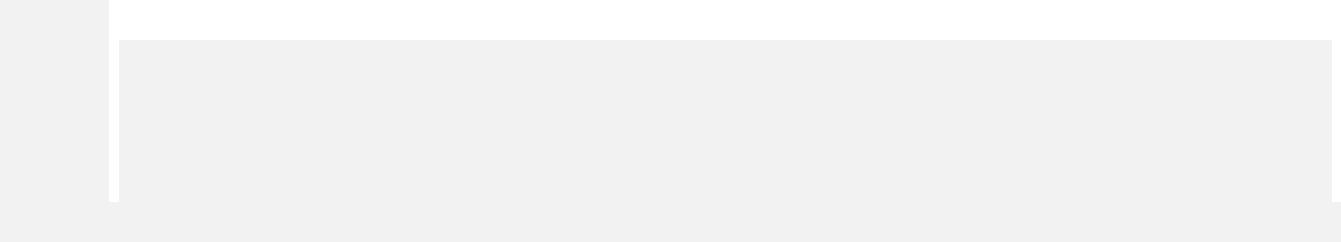 Załącznik nr 3 – wykaz usługZałącznik nr 4 – wykaz osób biorących udział w realizacji zamówieniaZałącznik nr 5 - wzór umowyZATWIERDZAM:Załącznik nr 2a do SIWZOŚWIADCZENIE DOTYCZĄCE SPEŁNIENIA WARUNKÓW UDZIAŁU W POSTĘPOWANIU – nr sprawy DZP.341.65.2018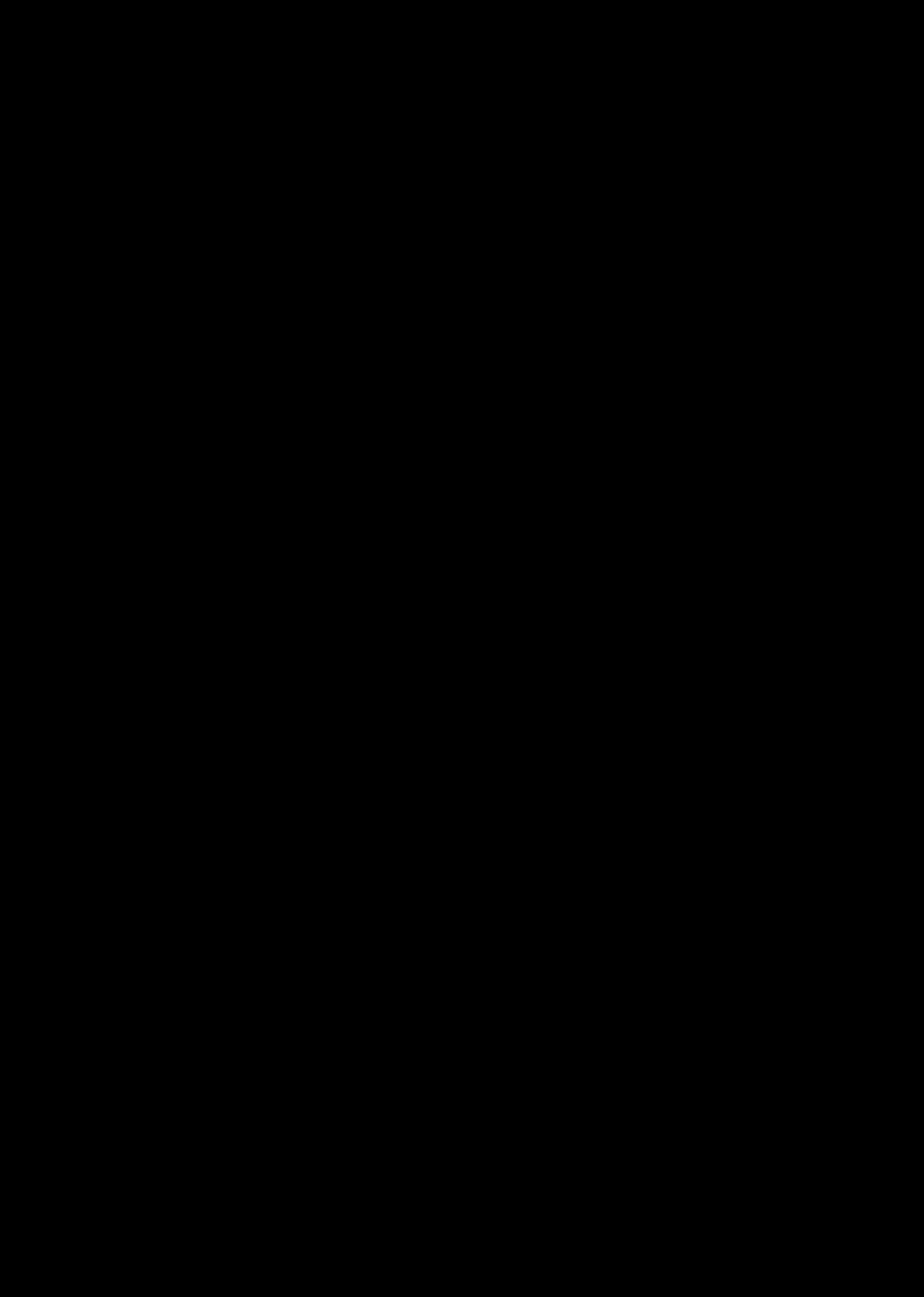 Przystępując do postępowania na przygotowanie kompletnego wniosku aplikacyjnego z załącznikami  do złożenia w ramach programu RPO WM na lata 2014-2020 Oś priorytetowa II – Wzrost e-potencjału Mazowsza, Działanie 2.1 E-usługi, Poddziałanie 2.1.1. E-usługi dla Mazowsza typ projektów : Informatyzacja służby zdrowia, wsparcie aptek szpitalnych działając w imieniu Wykonawcy:……………………………………………………………………(podać nazwę i adres Wykonawcy)Oświadczam, że na dzień składania ofert spełniam warunki udziału w postępowaniu......................., dn. .........................Podpisy przedstawicieli Wykonawcyupoważnionych do jego reprezentowania..................................................................Oświadczam, że w celu wykazania spełniania warunków udziału w postępowaniu, określonych przez zamawiającego w siwz polegam na zasobach następującego/ych podmiotu/ów:………………………………………………………………………., w następującym zakresie: …………………………………………………………………………………………………………………………(wskazać podmiot i określić odpowiedni zakres dla wskazanego podmiotu)......................., dn. .........................Podpisy przedstawicieli Wykonawcyupoważnionych do jego reprezentowania..................................................................Oświadczam,	że	wszystkie	informacje	podane	w	powyższych	oświadczeniach	są	aktualnei zgodne z prawdą oraz zostały przedstawione z pełną świadomością konsekwencji wprowadzeniazamawiającego w błąd przy przedstawianiu informacji......................., dn. .........................Podpisy przedstawicieli Wykonawcyupoważnionych do jego reprezentowania........................................................Załącznik nr 2b do SIWZ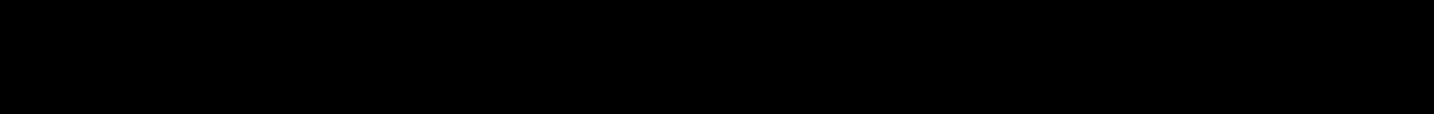 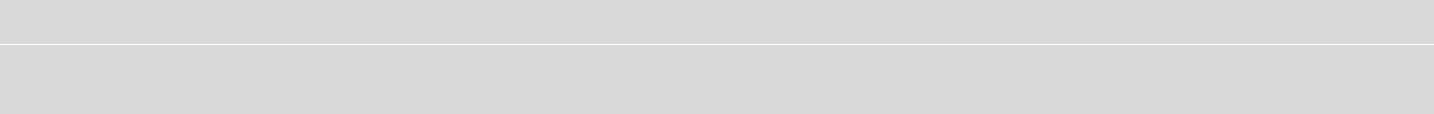 OŚWIADCZENIE DOTYCZĄCE PRZESŁANEK WYKLUCZENIA z POSTĘPOWANIA – nr sprawy DZP.341.65.2018Przystępując do postępowania na przygotowanie kompletnego wniosku aplikacyjnego z załącznikami  do złożenia w ramach programu RPO WM na lata 2014-2020 Oś priorytetowa II – Wzrost e-potencjału Mazowsza, Działanie 2.1 E-usługi, Poddziałanie 2.1.1. E-usługi dla Mazowsza typ projektów : Informatyzacja służby zdrowia, wsparcie aptek szpitalnych działając w imieniu Wykonawcy:………………………………………………………………………………………(podać nazwę i adres Wykonawcy)Oświadczenie składane na podstawieart. 25a ust. 1 ustawy z dnia 29 stycznia 2004 r.Prawo zamówień publicznych (dalej jako: ustawa Pzp),DOTYCZĄCE PRZESŁANEK WYKLUCZENIA Z POSTĘPOWANIAOświadczam, że nie podlegam wykluczeniu z postępowania na podstawie art. 24 ust 1 pkt 12-23 ustawy Pzp.Oświadczam, że nie podlegam wykluczeniu z postępowania na podstawie art. 24 ust. 5 ustawy Pzp......................, dn. .........................Podpisy przedstawicieli Wykonawcyupoważnionych do jego reprezentowania.................................................Oświadczam, że zachodzą w stosunku do mnie podstawy wykluczenia z postępowania na podstawie art. ………….ustawy Pzp (podać mającą zastosowanie podstawę wykluczenia spośród wymienionych w art. 24 ust. 1 pkt 13-14, 16-20 lub art. 24ust. 5 ustawy Pzp). Jednocześnie oświadczam, że w związku z ww. okolicznością, na podstawie art. 24 ust. 8 ustawyPzp podjąłem następujące środki naprawcze…………………………………………………………………………………………………………………………………………………………………………………………………………………………………………………………………......................., dn. .........................Podpisy przedstawicieli Wykonawcyupoważnionych do jego reprezentowania................................................... OŚWIADCZENIE DOTYCZĄCE PODMIOTU, NA KTÓREGO ZASOBY POWOŁUJE SIĘ WYKONAWCA:Oświadczam, że następujący/e podmiot/y, na którego/ych zasoby powołuję się w niniejszym postępowaniu, tj.:…………………………………………………………………….……………………… (podać pełną nazwę/firmę, adres, a także w zależności od podmiotu:NIP/PESEL, KRS/CEiDG) nie podlega/ją wykluczeniu z postępowania o udzielenie zamówienia......................., dn. .........................Podpisy przedstawicieli Wykonawcyupoważnionych do jego reprezentowania..............................................................OŚWIADCZENIE DOTYCZĄCE PODANYCH INFORMACJI:Oświadczam, że wszystkie informacje podane w powyższych oświadczeniach są aktualne i zgodne z prawdą oraz zostały przedstawione z pełną świadomością konsekwencji wprowadzenia zamawiającego w błąd przy przedstawianiu informacji......................., dn. .........................Podpisy przedstawicieli Wykonawcyupoważnionych do jego reprezentowania..............................................................Załącznik nr 3 do SIWZ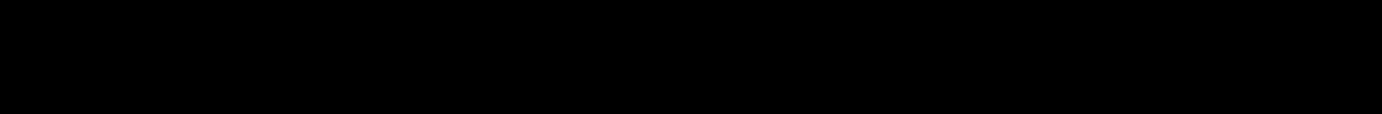 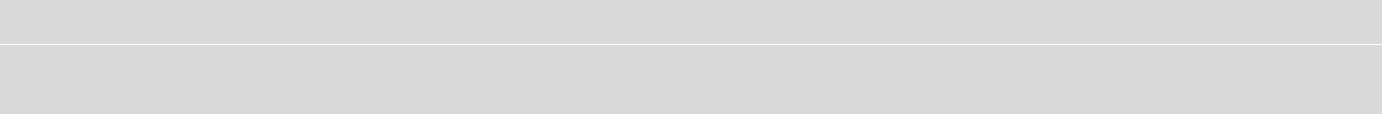 Wzór wykazu wykonanych usług– nr sprawy DZP.341.65.2018......................................................................................................................................................(Nazwa i adres Wykonawcy lub jego pieczęć firmowa, adresowa)Przystępując do postępowania na przygotowanie kompletnego wniosku aplikacyjnego z załącznikami  do złożenia w ramach programu RPO WM na lata 2014-2020 Oś priorytetowa II – Wzrost e-potencjału Mazowsza, Działanie 2.1 E-usługi, Poddziałanie 2.1.1. E-usługi dla Mazowsza typ projektów : Informatyzacja służby zdrowia, wsparcie aptek szpitalnych PRZEDKŁADAMY:UWAGA! Wykonawca obowiązany jest załączyć dowody określające czy te usługi zostały wykonane lub są wykonywane należycie, przy czym dowodami, o których mowa, są referencje bądź inne dokumenty wystawione przez podmiot, na rzecz którego usługi były wykonywane, a w przypadku świadczeń okresowych lub ciągłych są wykonywane, a jeżeli z uzasadnionej przyczyny o obiektywnym charakterze wykonawca nie jest w stanie uzyskać tych dokumentów – oświadczenie wykonawcy;*-W przypadku, gdy wartości te wyrażone są w walucie innej niż PLN, Zamawiający dokona ich przeliczenia na PLN wg średniego kursu NBP na dzień ogłoszenia przetargu......................., dn. .........................………………………………………Podpisy przedstawicieli Wykonawcyupoważnionych do jego reprezentowaniaMazowiecki Szpital Specjalistyczny Sp. z o. o. z siedzibą w RadomiuZałącznik nr 4 do SIWZ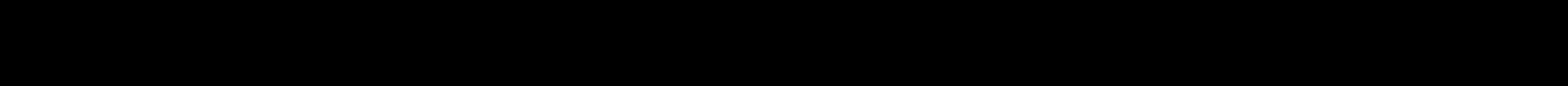 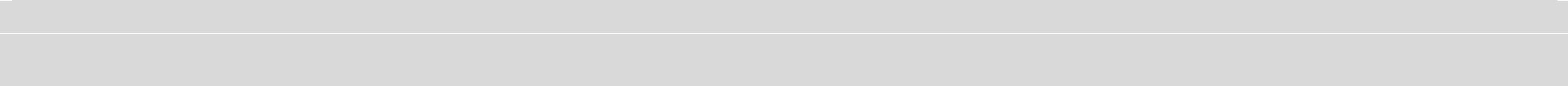 Wzór wykazu doświadzcenia osób, którymi dysponuje Wykonawca – nr sprawy DZP.341.56.2018......................................................................................................................................................(Nazwa i adres Wykonawcy lub jego pieczęć firmowa, adresowa)Przystępując do postępowania na przygotowanie kompletnego wniosku aplikacyjnego z załącznikami  do złożenia w ramach programu RPO WM na lata 2014-2020 Oś priorytetowa II – Wzrost e-potencjału Mazowsza, Działanie 2.1 E-usługi, Poddziałanie 2.1.1. E-usługi dla Mazowsza typ projektów : Informatyzacja służby zdrowia, wsparcie aptek szpitalnych WYKAZ DOŚWIADCZENIA OSÓB KTÓRYMI DYSPONUJE WYKONAWCA I KTÓRE BĘDĄ UCZESTNICZYĆ W WYKONYWANIU ZAMÓWIENIAW przypadku, gdy Wykonawca polega na osobach zdolnych do wykonania zamówienia innych podmiotów przedkłada pisemne zobowiązanie tych podmiotów do oddania Wykonawcy do dyspozycji niezbędnych zasobów na okres korzystania z nich przy wykonywaniu zamówienia, niezależnie od charakteru prawnego łączących go z nimi stosunków i wypełnia oświadczenia załączone do SIWZ.Oświadczam, że osoby wymienione w poz. ……. wykazu będą nam oddane do dyspozycji przez inny podmiot w celu realizacji niniejszego zamówienia, na potwierdzenie czegozałączamy pisemne zobowiązanie tych podmiotów*.Oświadczam, że osoby wykazane w powyższej liście, dysponujące opisanym powyżej doświdczeniam, wezmą udział w opracowaniu przedmiotu                                          zamówienia objętego niniejszym zapytaniem ofertowym.…………………………………….Podpisy przedstawicieli Wykonawcyupoważnionych do jego reprezentowaniaZałącznik nr 5 do SIWZUMOWA Nr UB/[…]/2018zawarta w dniu [...] w Radomiu pomiędzy:Mazowieckim Szpitalem Specjalistycznym Spółka z ograniczoną odpowiedzialnością z siedzibą w Radomiu, ul. Juliana Aleksandrowicza 5, 26-617 Radom, zarejestrowaną w Krajowym Rejestrze Sądowym prowadzonym przez Sąd Rejonowy dla m. st. Warszawy w Warszawie, XIV Wydział Gospodarczy Krajowego Rejestru Sądowego pod numerem KRS 0000490819, o kapitale zakładowym 81 800 000,00 PLN, NIP 7962963679, REGON 670209356,reprezentowaną przez:[…][…]zwaną dalej „ZAMAWIAJĄCYM”,afirmą […] z siedzibą w […], przy ul. […], zarejestrowaną w […] reprezentowaną przez:[…][…]podmiotami działającymi wspólnie :firmą […]z siedzibą w .[…], przy ul. .[…], zarejestrowaną w […]. reprezentowaną przez:[…].[…]firmą […] z siedzibą w […], przy ul. […], zarejestrowaną w […] reprezentowaną przez:[…][…]zwanym dalej „WYKONAWCĄ”*/”WYKONAWCAMI”*,Ze strony Wykonawców działających wspólnie Pełnomocnikiem będzie […]Podmioty działające wspólnie ponoszą odpowiedzialność solidarną za wykonanie umowy.niepotrzebne skreślićZe strony Zamawiającego osobą odpowiedzialną za realizację umowy jest ……………………………………………..W wyniku rozstrzygnięcia przetargu nieograniczonego (sprawa nr DZP.341.65.2018), w trybie przepisów Ustawy Prawo zamówień publicznych, zawarta została umowa następującej treści:§ 1Przedmiot UmowyPrzedmiotem niniejszej umowy (dalej „Umowa”) jest przygotowanie dokumentacji aplikacyjnej dla Projektu (dalej: „Projekt”), o którego dofinansowanie w ramach Regionalnego Programu Operacyjnego Województwa Mazowieckiego, Osi priorytetowej II: Wzrost e-potencjału Mazowsza, Działaniu 2.1 E-usługi, Typ projektów: Inforamtyzacja służby zdrowia, wsparcie aptek szpitalnych (konkurs nr RPMA.02.01.01-IP.01-14-087/18) (dalej: „Konkurs”) ubiega się Zamawiający.§ 2Obowiązki i zakres odpowiedzialności Wykonawcy W ramach obowiązywania Umowy Wykonawca zobowiązuje się do świadczenia następujących usług zgodnie z wymogami konkursowymi:doradztwo na etapie tworzenia zakresu projektu, w szczególności weryfikacja i opiniowanie przedkładanych materiałów, pomoc w konstrukcji projektu pod kątem obowiązujących wytycznych,  przygotowanie dokumentacji aplikacyjnej zgodnie z wymaganiami formalnymi oraz merytorycznymi,wybór Partnerów Projektu  bieżący kontakt mailowy i telefoniczny z Zamawiającym, wsparcie w skompletowaniu wymaganych załączników,monitorowanie postępowania w przedmiocie rozpoznania wniosku o dofinansowanie na etapie oceny formalnej i merytorycznej, wsparcie merytoryczne na etapie podpisywania umowy o dofinansowanie z Instytucją Finansującą w zakresie, którego dotyczyła Umowa.przygotowanie i aktualizacja dokumentów niezbędnych do podpisania umowy o dofinansowanie.Do realizacji zadań opisanych w § 2 ust. 1 i do kontaktów ze strony Wykonawcy w sprawie realizacji niniejszej Umowy upoważniony jest ……………………., e-mail……………………., numer telefonu: ……………………………Wykonawca oświadcza, iż posiada wiedzę, kwalifikacje i doświadczenie niezbędne do wykonania niniejszej Umowy.Wykonawca zobowiązuje się do udzielenia odpowiedzi na przesłane przez Zamawiającego pytania w terminie 2 dni roboczych od dnia przesłania pytania, chyba, że udzielenie odpowiedzi wiąże się z koniecznością uwzględnienia opinii Instytucji Wdrażającej/Pośredniczącej lub innej. W tej sytuacji czas na udzielenie odpowiedzi przez Wykonawcę zostaje przedłużony o czas udzielenia odpowiedzi przez Instytucję.Wykonawca przekaże Zamawiającemu dokumentację aplikacyjną w języku polskim w formie elektronicznej. Przekazanie Zamawijącemu dokumentacji aplikacyjnej zostanie potwierdzone protokołem odbioru prac. Wykonawca zobowiązuje się do uzupełnienia dokumentacji aplikacyjnej zgodnie z uwagami Jednostki Oceniającej na etapie oceny formalnej w terminie wskazanym do uzupełnień w zakresie, którego dotyczy niniejsza umowa.Wykonawca nie ponosi odpowiedzialności za:nieprzyznanie dotacji, odwołanie, zawieszenie lub przesunięcie terminu naboru wniosków.Wykonawca ma prawo reprezentować Zamawiającego w kontaktach z Instytucją Wdrażającą/Pośredniczącą oraz z zewnętrznym otoczeniem.§ 3Obowiązki i zakres odpowiedzialności ZamawiającegoZamawiający zobowiązuje się do bieżącej współpracy z Wykonawcą w zakresie realizacji zamówienia poprzez:udzielenie Wykonawcy we wskazanym terminie kompletnych i rzetelnych informacji niezbędnych dla potrzeb opracowania dokumentacji aplikacyjnej,przygotowanie dokumentacji, której Wykonawca nie jest w stanie sporządzić bez udziału Zamawiającego,  udzielanie odpowiedzi na przesłane przez Wykonawcę pytania w terminie 2 dni roboczych od dnia przesłania pytania,w razie braku odpowiedzi we wskazanym czasie termin wykonania Umowy zostanie odpowiednio przesunięty – o czas opóźnienia ze strony Zamawiającego w udzieleniu odpowiedzi.przekazanie uwag Jednostki Oceniającej najpóźniej w następnym dniu po otrzymaniu zawiadomienia.Zamawiający upoważnia Wykonawcę do kontaktowania się w imieniu Zamawiającego z wszelkimi podmiotami w zakresie niezbędnym do wykonania zamówienia określonego w §2 ust. 1.Do kontaktów ze strony Zamawiającego w sprawie realizacji niniejszej umowy upoważniony/-a jest ……………………………………, e-mail: ……………………………………, numer telefonu: ……………………………. lub inna osoba wskazana przez Zamawiającego.§ 4Termin i miejsce realizacji UmowyTerminem rozpoczęcia realizacji Umowy jest dzień jej podpisania. Termin zakończenia realizacji Umowy wynika z realizacji zakresu zadań przewidzianych zgodnie z §2 ust. 1 przy czym Wykonawca zobowiązuje się sporządzić ostateczną wersję dokumentacji aplikacyjnej o której mowa w §1 w terminie do dnia ………………………………..(max. 06.02.2018r)Miejscem wykonywania usługi jest siedziba Wykonawcy, Zamawiającego lub inne miejsce uzgodnione przez Strony.§ 5WynagrodzenieObie Strony zgodnie ustalają, że wynagrodzenie przysługujące Wykonawcy za wykonanie niniejszej Umowy i przeniesienie autorskich praw majątkowych wyniesie netto:  ……………………. PLN (słownie:……………………………..)  i zostanie wypłacone w następujących transzach:20 % wynagrodzenia netto płatne w terminie 14 dni od dnia zawarcia niniejszej Umowy na podstawie wystawionej faktury VAT;20 % wynagrodzenia netto płatne po przekazaniu kompletnej dokumentacji aplikacyjnej Zamawiającemu, w terminie 14 dni od dnia przekazania kompletnej dokumentacji aplikacyjnej zgodnie z §1, na podstawie wystawionej faktury VAT.30 % wynagrodzenia netto płatne po uzyskaniu informacji o rekomendowaniu projektu do dofinansowania, w terminie 14 dni po uzyskaniu informacji o rekomendowaniu Projektu do dofinansowania z Jednostki Oceniającej, na podstawie wystawionej faktury VAT;30 % wynagrodzenia netto płatne po podpisaniu przez Zamawiającego umowy o dofinansowanie Projektu, w terminie 14 dni po podpisaniu umowy o dofinansowanie Projektu, na podstawie wystawionej faktury VAT.Wynagrodzenie zostanie powiększone o podatek od towarów i usług (VAT) wg obowiązującej stawki.Za datę płatności wynagrodzenia, o którym mowa w ust. 1 uznaje się dzień uznania rachunku bankowego Zamawiajacego.Strony ustalają, iż nieterminowa zapłata wynagrodzenia, o którym mowa w ust.1 będzie uprawniała Wykonawcę do naliczenia odsetek ustawowych za zwłokę bez odrębnego wezwania.Zamawiający upoważnia Wykonawcę do wystawienia faktury VAT bez podpisu odbiorcy.§ 6 Klauzula Poufności Strony zobowiązują się do zachowania w tajemnicy wszelkich informacji, danych i dokumentów, w posiadanie których weszły w związku lub przy okazji realizacji niniejszej Umowy.Strony zobowiązują się wykorzystywać uzyskane w toku realizacji niniejszej Umowy informacje i dane wyłącznie w celach wykonania niniejszej Umowy.Nie stanowi naruszenia § 6 ust. 1 ujawnienie informacji lub danych:przez Wykonawcę w zakresie niezbędnym do prawidłowego wykonania niniejszej Umowy, w szczególności w zakresie informacji przekazywanych upoważnionym instytucjom, dostępnych publicznie lub uzyskanych niezależnie z innych źródeł,co do których uzyskano pisemną zgodę na ich ujawnienie,których ujawnienie może być wymagane na podstawie przepisów prawa.§ 7Postanowienia końcoweW zakresie nieuregulowanym w Umowie znajdują zastosowanie przepisy Kodeksu Cywilnego, ustawy o prawie autorskim i prawach pokrewnych.Ewentualne spory rozstrzygać będzie sąd właściwy miejscowo ze względu na siedzibę Wykonawcy.Wszelkie zmiany Umowy wymagają zachowania formy pisemnej pod rygorem nieważności.Każda ze Stron może odstąpić od Umowy z przyczyn wskazanych w Kodeksie Cywilnym.Jeżeli do czasu odstąpienia od Umowy przez Zamawiającego z przyczyn innych niż zawinione przez Wykonawcę Wykonawca realizował Umowę w części, Wykonawca wyceni wykonaną pracę i Strony dokonają rozliczeń.Wykonawca ma prawo wykorzystać do celów promocyjnych fakt korzystania przez Zamawiającego z usług Wykonawcy.Umowa sporządzona została w dwóch jednobrzmiących egzemplarzach, po jednym dla każdej ze Stron.Strony oświadczają, iż są należycie reprezentowane, a umocowanie do ich reprezentowania dla osób zawierających niniejszą umowę nie wygasło, nie zostało odwołane lub ograniczone.Wykonawca:	Zamawiający:SPECYFIKACJA ISTOTNYCH WARUNKÓW ZAMÓWIENIAPUBLICZNEGO(SIWZ)Na przygotowanie kompletnego wniosku aplikacyjnego z załącznikami  do złożenia w ramach programu RPO WM na lata 2014-2020 Oś priorytetowa II – Wzrost e-potencjału Mazowsza, Działanie 2.1 E-usługi, Poddziałanie 2.1.1. E-usługi dla Mazowsza typ projektów : Informatyzacja służby zdrowia, wsparcie aptek szpitalnych W POSTĘPOWANIU O UDZIELENIE ZAMÓWIENIA PUBLICZNEGO W TRYBIE PRZETARGU NIEOGRANICZONEGO O WARTOŚCI PONIŻEJ KWOT OKREŚLONYCH W PRZEPISACH WYDANYCH NA PODSTAWIE ART. 11 UST. 8 USTAWY Z DNIA 29 STYCZNIA 2004 R. PRAWO ZAMÓWIEŃ PUBLICZNYCH (Dz. U. z 2018 r., poz. 1986) tj. poniżej 221 000 euroZamawiający oczekuje, że Wykonawcy zapoznają się dokładnie z treścią niniejszej SIWZ. Wykonawca ponosi ryzyko niedostarczenia wszystkich wymaganych informacji i dokumentów, oraz przedłożenia oferty nieodpowiadającej wymaganiom określonym przez Zamawiającego.SPECYFIKACJA ISTOTNYCH WARUNKÓW ZAMÓWIENIAPUBLICZNEGO(SIWZ)Radom, grudzień  2018 r.KryteriumWagaCena (C)20 %Doświadczenie zawodowe osób wyznaczonych do realizacji zamówienia(S)60  %Dodatkowe doświadczenia osób wyznaczonych do realizacji zamówienia (D)10 %Termin realizacji zamówienia (T)10 %CLiczba punktów jakie otrzyma oferta za kryterium "Cena "CminNajniższa zaoferowana cena (brutto) - na podstawie danych zawartych  w FORMULARZU OFERTY (załącznik numer 1 do SIWZ )Cicena z oferty  rozpatrywanej  (brutto) -  na podstawie  danych  zawartych w  FORMULARZU OFERTY  (załącznik numer 1 do SIWZ),Złącznik nr 1 do SIWZZłącznik nr 1 do SIWZFORMULARZ OFERTOWY – nr sprawy DZP 341.65.2018FORMULARZ OFERTOWY – nr sprawy DZP 341.65.2018Mazowiecki Szpital Specjalistyczny Sp. z o. o.ul. Juliana Aleksandrowicza 526-617 RadomW postępowaniu o udzielenie zamówienia publicznego prowadzonego w trybie przetargu nieograniczonego zgodnie z ustawą z dnia 29 stycznia 2004 r. Prawo zamówień publicznych na:Przygotowanie kompletnego wniosku aplikacyjnego z załącznikami  do złożenia w ramach programu RPO WM na lata 2014-2020 Oś priorytetowa II – Wzrost e-potencjału Mazowsza, Działanie 2.1 E-usługi, Poddziałanie 2.1.1. E-usługi dla Mazowsza typ projektów : Informatyzacja służby zdrowia, wsparcie aptek szpitalnych Mazowiecki Szpital Specjalistyczny Sp. z o. o.ul. Juliana Aleksandrowicza 526-617 RadomW postępowaniu o udzielenie zamówienia publicznego prowadzonego w trybie przetargu nieograniczonego zgodnie z ustawą z dnia 29 stycznia 2004 r. Prawo zamówień publicznych na:Przygotowanie kompletnego wniosku aplikacyjnego z załącznikami  do złożenia w ramach programu RPO WM na lata 2014-2020 Oś priorytetowa II – Wzrost e-potencjału Mazowsza, Działanie 2.1 E-usługi, Poddziałanie 2.1.1. E-usługi dla Mazowsza typ projektów : Informatyzacja służby zdrowia, wsparcie aptek szpitalnych  DANE WYKONAWCY:Osoba upoważniona do reprezentacji Wykonawcy/ów i podpisująca ofertę:…......................................................................................………………..………………………………….Wykonawca/Wykonawcy:……..……………………………….………….……….…………….……………...….Adres:………………………………………………………………………………………..……..……..……..…... …….………………………………wa na Wykonawcyania,ac rozwojowych (Dz. owych na inwestycje w zakresie dużej infrastrukt.……………Osoba odpowiedzialna za kontakty z Zamawiającym:.…………………………………………............…....Dane teleadresowe, na które należy przekazywać korespondencję związaną z niniejszym postępowaniem: tel./faks ………………………………………………………………...… e-mail…………………...............................................……………………………………………………ji o …Adres do korespondencji (jeżeli inny niż adres siedziby): ……………………………………………………….………………………..……………………………………………………… DANE WYKONAWCY:Osoba upoważniona do reprezentacji Wykonawcy/ów i podpisująca ofertę:…......................................................................................………………..………………………………….Wykonawca/Wykonawcy:……..……………………………….………….……….…………….……………...….Adres:………………………………………………………………………………………..……..……..……..…... …….………………………………wa na Wykonawcyania,ac rozwojowych (Dz. owych na inwestycje w zakresie dużej infrastrukt.……………Osoba odpowiedzialna za kontakty z Zamawiającym:.…………………………………………............…....Dane teleadresowe, na które należy przekazywać korespondencję związaną z niniejszym postępowaniem: tel./faks ………………………………………………………………...… e-mail…………………...............................................……………………………………………………ji o …Adres do korespondencji (jeżeli inny niż adres siedziby): ……………………………………………………….………………………..……………………………………………………… ŁĄCZNA CENA OFERTOWA :Oferujemy wykonanie pełnego zakresu przedmiotu zamówienia za cenę w tym:Łączna ryczałtowa cena oferty tj. suma wszystkich elementów/zakresów zamówienia wynosi: netto: ..................................PLN(słownie ............................................................................)kwota podatku VAT: ............................PLN(słownie ..........................................................)brutto: .............................PLN(słownie ................................................................................)Oferowana cena obejmuje wszelkie koszty niezbędne do prawidłowej i pełnej realizacji przedmiotu zamówienia. ŁĄCZNA CENA OFERTOWA :Oferujemy wykonanie pełnego zakresu przedmiotu zamówienia za cenę w tym:Łączna ryczałtowa cena oferty tj. suma wszystkich elementów/zakresów zamówienia wynosi: netto: ..................................PLN(słownie ............................................................................)kwota podatku VAT: ............................PLN(słownie ..........................................................)brutto: .............................PLN(słownie ................................................................................)Oferowana cena obejmuje wszelkie koszty niezbędne do prawidłowej i pełnej realizacji przedmiotu zamówienia.Deklarujemy, że zrealizujemy  przedmiot zamówienia ( max. do dnia 6.02.2019) do dnia ……………………………………Deklarujemy, że zrealizujemy  przedmiot zamówienia ( max. do dnia 6.02.2019) do dnia …………………………………… D. OŚWIADCZENIA:Zamówienie zostanie zrealizowane w terminach określonych w SIWZ oraz we wzorze umowy stanowiącym załącznik nr 5 do SIWZ;W cenie naszej oferty zostały uwzględnione wszystkie koszty wykonania zamówienia;Zapoznaliśmy się ze Specyfikacją Istotnych Warunków Zamówienia oraz wzorem umowy i nie wnosimy do nich zastrzeżeń oraz przyjmujemy warunki w nich zawarte;Uważamy się za związanych niniejszą ofertą przez okres 30 dni licząc od dnia otwarcia ofert (włącznie z tym dniem);Akceptujemy, iż zapłata za zrealizowanie zamówienia nastąpi w terminach  określonym we wzorze umowy ;Zastrzegamy sobie następujące informacje stanowiące tajemnicę przedsiębiorstwa w rozumieniu przepisów o zwalczaniu nieuczciwej konkurencji: .......................................Pod groźbą odpowiedzialności karnej załączone do Oferty dokumenty opisują stan prawny i faktyczny, aktualny na dzień otwarcia ofert (art. 297 Kodeksu Karnego). Oświadczamy, że jesteśmy mikroprzedsiębiorstwem bądź małym lub średnim przedsiębiorstwem:Tak * / Nie * (* niepotrzebne skreślić)(wg zaleceń Komisji z dnia 6 maja 2003r. dotyczące definicji mikroprzedsiębiorstw oraz małych i średnich przedsiębiorstw (Dz.U. L124 z 20.5.2003, s. 36). D. OŚWIADCZENIA:Zamówienie zostanie zrealizowane w terminach określonych w SIWZ oraz we wzorze umowy stanowiącym załącznik nr 5 do SIWZ;W cenie naszej oferty zostały uwzględnione wszystkie koszty wykonania zamówienia;Zapoznaliśmy się ze Specyfikacją Istotnych Warunków Zamówienia oraz wzorem umowy i nie wnosimy do nich zastrzeżeń oraz przyjmujemy warunki w nich zawarte;Uważamy się za związanych niniejszą ofertą przez okres 30 dni licząc od dnia otwarcia ofert (włącznie z tym dniem);Akceptujemy, iż zapłata za zrealizowanie zamówienia nastąpi w terminach  określonym we wzorze umowy ;Zastrzegamy sobie następujące informacje stanowiące tajemnicę przedsiębiorstwa w rozumieniu przepisów o zwalczaniu nieuczciwej konkurencji: .......................................Pod groźbą odpowiedzialności karnej załączone do Oferty dokumenty opisują stan prawny i faktyczny, aktualny na dzień otwarcia ofert (art. 297 Kodeksu Karnego). Oświadczamy, że jesteśmy mikroprzedsiębiorstwem bądź małym lub średnim przedsiębiorstwem:Tak * / Nie * (* niepotrzebne skreślić)(wg zaleceń Komisji z dnia 6 maja 2003r. dotyczące definicji mikroprzedsiębiorstw oraz małych i średnich przedsiębiorstw (Dz.U. L124 z 20.5.2003, s. 36).ZOBOWIĄZANIA W PRZYPADKU PRZYZNANIA ZAMÓWIENIA:Zobowiązujemy się do zawarcia umowy w miejscu i terminie wyznaczonym przez Zamawiającego;osobą upoważnioną do kontaktów z Zamawiającym w sprawach dotyczących realizacji umowy jest ..............................................................................................................................................................e-mail: ………...……........………….…………………..……....….tel./fax: .....................................................………..;ZOBOWIĄZANIA W PRZYPADKU PRZYZNANIA ZAMÓWIENIA:Zobowiązujemy się do zawarcia umowy w miejscu i terminie wyznaczonym przez Zamawiającego;osobą upoważnioną do kontaktów z Zamawiającym w sprawach dotyczących realizacji umowy jest ..............................................................................................................................................................e-mail: ………...……........………….…………………..……....….tel./fax: .....................................................………..;PODWYKONAWCY:Wykonanie zamówienia powierzymy/nie powierzymy * podwykonawcom w części zamówienia dot:Uwaga: Wypełniają tylko Wykonawcy, którzy powierzą wykonanie części zamówienia podwykonawcom1.2.PODWYKONAWCY:Wykonanie zamówienia powierzymy/nie powierzymy * podwykonawcom w części zamówienia dot:Uwaga: Wypełniają tylko Wykonawcy, którzy powierzą wykonanie części zamówienia podwykonawcom1.2.Oświadczam(y), że w celu wykazania spełniania warunków udziału w postępowaniu, polegam(y) na zasobach następujących podmiotów: …………………………………………    w zakresie  ………………………………………………………….…………………………………………    w zakresie  ………………………………………………………….Oświadczam(y), że w celu wykazania spełniania warunków udziału w postępowaniu, polegam(y) na zasobach następujących podmiotów: …………………………………………    w zakresie  ………………………………………………………….…………………………………………    w zakresie  ………………………………………………………….Oświadczam, że wypełniłem obowiązki informacyjne przewidziane w art. 13 lub art. 14 RODO wobec osób fizycznych, od których dane osobowe bezpośrednio lub pośrednio pozyskałem w celu ubiegania się o udzielenie zamówienia publicznego w niniejszym postępowaniu.Oświadczam, że wypełniłem obowiązki informacyjne przewidziane w art. 13 lub art. 14 RODO wobec osób fizycznych, od których dane osobowe bezpośrednio lub pośrednio pozyskałem w celu ubiegania się o udzielenie zamówienia publicznego w niniejszym postępowaniu.SPIS TREŚCI:Integralną część oferty stanowią następujące dokumenty:..................................................................................................................................................................................................................................................................................................................................................................................................................................................................................................................................................................................................................................Oferta została złożona na .............. kolejno ponumerowanych stronach.SPIS TREŚCI:Integralną część oferty stanowią następujące dokumenty:..................................................................................................................................................................................................................................................................................................................................................................................................................................................................................................................................................................................................................................Oferta została złożona na .............. kolejno ponumerowanych stronach...................................... , dnia ..................................................................................................................Podpisy przedstawicieli Wykonawcyupoważnionych do jego reprezentowaniaPodmiot na rzeczLp.Rodzaj wykonanych usługWartość realizowanegoktórego usługaLp.(proszę opisać przedmiotWartość realizowanegoOkres realizacjizostała wykonaneLp.(proszę opisać przedmiotzamówienia brutto PLNOkres realizacjizostała wykonanewykonywanej usługi)zamówienia brutto PLN(nazwa)wykonywanej usługi)(nazwa)12L.P. Imię i nazwisko osób wyznaczonych do realizacji zamówienia (zespół projektowy)Wykształcenie i czynności w niniejszym zamówieniu (funcja) Dokumentacja aplikacyjna zrealizowana dla projektu ( tytuł projektu, podmiot)  Wartość projektu Podstawa dysponowania osobą (własna/udostępniona przez inny podmiot )